Práce (co se nehodí, škrtněte): bakalářskáPosudek (co se nehodí, škrtněte): oponentaPráci hodnotil(a) (u externích hodnotitelů uveďte též adresu a funkci ve firmě):Práci předložil(a):   Jitka SvitákováNázev práce:     Vliv veřejných knihována rozvoj informační gramotnosti žáků základních a středních škol1.	CÍL PRÁCE (uveďte, do jaké míry byl naplněn):Práce si klade za cíl zjistit, „jaký vliv mají veřejné knihovny na rozvoj informační gramotnosti žákůzákladních a středních škol“. V Závěrech se konstatuje, na základě provedeného výzkumu, že tento vliv jepodle pedagogů kladný.  Vzhledem k obecně obtížné vyjádřitelnosti vlivu jako takového, je možnékonstatovat, že účel práce byl v naplněn.2.	OBSAHOVÉ ZPRACOVÁNÍ (náročnost, tvůrčí přístup, proporcionalita teoretické a vlastní práce, vhodnost příloh apod.): 	Bakalářská práce diplomantky se dá jednoznačně označit za vlastní text. I v teoretické části se totiž velmi zdařile a po svém vypořádává s řadou odborných textů, z nichž nastudovává základní teoretické pojmy nosné pro své téma. Daří se jí vytvořit koherentní text mnohé slibující. Také praktická část, především provedený průzkum, jsou výsledkem vlastní práce. V něm se sledují spíše formální stránky kolem informačního vzdělávání než stránky obsahové (ty bylo vzhledem k elektronické verzi dotazování jistě možné více akcentovat). Práce vykazuje zcela jistě náročnost přiměřenou bakalářské práci. Funkčními přílohami jsou  přehled zkratek a především dotazník.3.	FORMÁLNÍ ÚPRAVA (jazykový projev, správnost citace a odkazů na literaturu, grafická úprava, přehlednost členění kapitol, kvalita tabulek, grafů a příloh apod.):	Jazykový projev velmi kvalitní, dá se říci bez chyb (jen vynechání předložky, možná ojediněle jiná interpunkce). V pořádku je také grafická úprava, přehlednost členění kapitol, citace pod čarou i v seznamu použité literatury a zdrojů.4.	STRUČNÝ KOMENTÁŘ HODNOTITELE (celkový dojem z práce, silné a slabé stránky, originalita myšlenek apod.):Práce je velmi dobře strukturována. Kapitoly 1 – 6 se jeví jako nesporně kvalitní východiska pro případné konstatování, jaký konkrétně je vliv knihoven na rozvoj informační gramotnosti žáků základních a středních škol. Autorka zde správně mimo jiné vychází především ze školských materiálů, hlavně z RVP, které jsou jistě tím prvotním, k čemu by se „služba“ knihoven měla vztahovat. V textu se uvádí předpokládané výstupy takzvaných klíčových kompetencí na ZŠ i  SŠ.Praktickou část bakalářské práce, kromě připomenutí úspěšných aktivit informačního vzdělávání žáků ve   vybraných knihovnách, prezentuje především vlastní průzkum. Je veden v obecnější rovině než předchozí teoretická část. Dozvídáme se například, kolik procent pedagogů si myslí, že vzdělávací aktivity ve veřejných knihovnách pomáhají zvyšovat informační gramotnost žáků, a bylo by jistě podnětné dozvědět se, v čem vliv knihoven v tomto směru spočívá konkrétněji.Je nepochybné, že téma bakalářské práce je velmi aktuální a že tyto otázky budou v praxi vyžadovat dalšího propracování. Vytváření koncepce jde pochopitelně nad rámec bakalářské práce. Jen mám zato, že učitelé by byli ochotni, např. u otázky č. 8, konkrétněji zhodnotit pomoc knihovny při zvyšování informační gramotnosti žáků (ve smyslu cílových kompetencí). A to by mohlo knihovny efektivněji nasměrovat do budoucna tak, aby mohlo „dojít k přesnějšímu zaměření informačních lekcí“, jak se uvádí v Závěru.Shrnutí dotazníkového šetření hovoří ve prospěch veřejných knihoven, zvláště vzhledem k ZŠ. Jednoznačně pozitivním závěrem, a tedy významným východiskem do budoucna, je jistě to, že pedagogové obou stupňů škol by jednoznačně uvítali rozšíření spolupráce s knihovnami.Celkový dojem z práce je pozitivní, silnými stránkami textu je především vyvozování teoretických východisek (komprimací celé škály materiálů) a kvalitní provedení dotazníkového šetření, ze kterého jistě knihovny mohou vyvodit závěry. 5.	OTÁZKY A PŘIPOMÍNKY DOPORUČENÉ K BLIŽŠÍMU VYSVĚTLENÍ PŘI OBHAJOBĚ (jedna až tři):1. Je možné podle Vás předpokládat, že pokud by byli knihovníci seznámeni s tzv. klíčovými kompetencemi, např. s „kompetencí k učení“ a s jejími konkrétními výstupy, mohli by lépe reagovat ve svých lekcích na požadavky školy a škola by na druhé straně více slyšela na nabídku knihovny, pokud by tato obsahovala naplňování klíčových kompetencí. Tedy škola by spatřovala v knihovně intenzivního pomocníka. Jinými slovy: dá se říci, že tady jde i o terminologickou bariéru, kterou je třeba bourat (knihovníci neznají RVP a to, co z nich plyne)?  2. Zhodnocení vlivu je vždy velmi problematická záležitost – ale pokuste se shrnout vliv veřejných knihoven na  rozvoj informační gramotnosti žáků ZŠ a SŠ.6.	NAVRHOVANÁ ZNÁMKA (výborně, velmi dobře, dobře, nevyhověl):                                                              v ý b o r n ěDatum: 	31. května 2013 							Podpis:  Psutková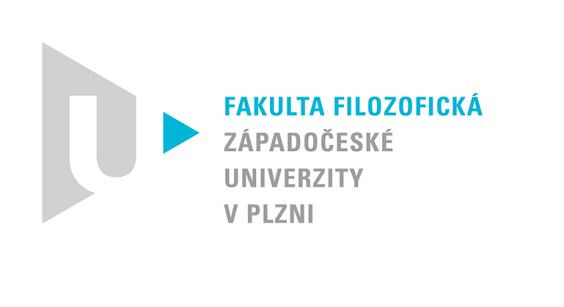 Katedra filozofiePROTOKOL O HODNOCENÍ PRÁCE